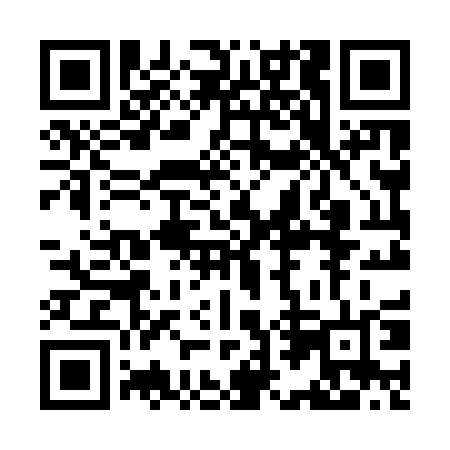 Prayer times for Dolpa District, NepalWed 1 May 2024 - Fri 31 May 2024High Latitude Method: NonePrayer Calculation Method: Muslim World LeagueAsar Calculation Method: ShafiPrayer times provided by https://www.salahtimes.comDateDayFajrSunriseDhuhrAsrMaghribIsha1Wed4:075:3212:113:466:508:102Thu4:055:3112:113:466:508:113Fri4:045:3112:113:466:518:124Sat4:035:3012:113:466:528:135Sun4:025:2912:103:456:528:146Mon4:015:2812:103:456:538:157Tue4:005:2812:103:456:538:158Wed3:595:2712:103:456:548:169Thu3:585:2612:103:456:558:1710Fri3:575:2512:103:456:558:1811Sat3:565:2512:103:456:568:1912Sun3:565:2412:103:456:568:2013Mon3:555:2312:103:456:578:2114Tue3:545:2312:103:456:588:2115Wed3:535:2212:103:456:588:2216Thu3:525:2212:103:456:598:2317Fri3:515:2112:103:457:008:2418Sat3:515:2112:103:457:008:2519Sun3:505:2012:103:457:018:2620Mon3:495:2012:103:457:018:2621Tue3:485:1912:103:457:028:2722Wed3:485:1912:103:457:038:2823Thu3:475:1812:113:457:038:2924Fri3:465:1812:113:457:048:2925Sat3:465:1712:113:457:048:3026Sun3:455:1712:113:457:058:3127Mon3:455:1712:113:457:058:3228Tue3:445:1612:113:457:068:3329Wed3:445:1612:113:457:068:3330Thu3:435:1612:113:457:078:3431Fri3:435:1612:113:457:088:35